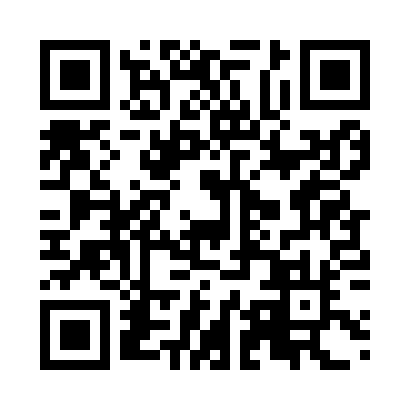 Prayer times for Taquarituba, BrazilWed 1 May 2024 - Fri 31 May 2024High Latitude Method: NonePrayer Calculation Method: Muslim World LeagueAsar Calculation Method: ShafiPrayer times provided by https://www.salahtimes.comDateDayFajrSunriseDhuhrAsrMaghribIsha1Wed5:216:3812:143:275:507:032Thu5:216:3812:143:265:497:023Fri5:216:3812:143:265:497:014Sat5:226:3912:143:255:487:015Sun5:226:3912:143:255:487:006Mon5:226:4012:143:245:477:007Tue5:236:4012:133:245:466:598Wed5:236:4112:133:235:466:599Thu5:236:4112:133:235:456:5910Fri5:246:4212:133:235:456:5811Sat5:246:4212:133:225:446:5812Sun5:256:4312:133:225:446:5713Mon5:256:4312:133:215:436:5714Tue5:256:4312:133:215:436:5715Wed5:266:4412:133:215:426:5616Thu5:266:4412:133:205:426:5617Fri5:266:4512:133:205:426:5618Sat5:276:4512:133:205:416:5519Sun5:276:4612:133:205:416:5520Mon5:276:4612:143:195:416:5521Tue5:286:4712:143:195:406:5522Wed5:286:4712:143:195:406:5423Thu5:296:4812:143:195:406:5424Fri5:296:4812:143:185:396:5425Sat5:296:4912:143:185:396:5426Sun5:306:4912:143:185:396:5427Mon5:306:4912:143:185:396:5428Tue5:306:5012:143:185:396:5429Wed5:316:5012:143:185:386:5330Thu5:316:5112:153:185:386:5331Fri5:316:5112:153:185:386:53